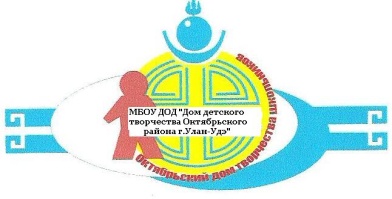 План работыСпортивного клуба выходного дняструктурного подразделения «Сосновый бор»  №МероприятиеФорма, возрастОтветств.МестоДата исполнения1«Ты, я, он, она – вместе здоровая семья!»Спортивное мероприятие,7-16 летБыкова Г.А. «Сосновый бор»сентябрь2«Спортивный смайлик»Спортивное мероприятие,5-10 летБыкова Г.А. «Сосновый бор»октябрь3«В гости к нам пришла олимпиада!»Спортивное мероприятие,5-12 летБыкова Г.А. «Сосновый бор»октябрь4«Спорт наполняет нас движеньем!»Спортивное мероприятие,7-15 летБыкова Г.А. «Сосновый бор»ноябрь5«Хранительница очага!"Спортивное мероприятие,18 лет и старшеБыкова Г.А. «Сосновый бор»ноябрь6«Мы с мамой ловкие, мы с папой сильные!»Спортивное мероприятие,5-10 летБыкова Г.А. «Сосновый бор»декабрь7«В здоровом теле, здоровый дух»Спортивное мероприятие,7-16 летБыкова Г.А. «Сосновый бор»декабрь